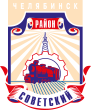 СОВЕТ депутатов советского района
первого созываР Е Ш Е Н И Е26.10.2017											 № 37/1В соответствии с Федеральным законом от 6 октября 2003 года № 131-ФЗ
«Об общих принципах организации местного самоуправления в Российской Федерации», Уставом Советского района города ЧелябинскаСовет депутатов Советского района первого созываР Е Ш А Е Т:1. Принять  к  сведению информацию  заместителя начальника отдела надзорной деятельности и профилактической работы № 3 Главного Управления МЧС России по Челябинской области Смирнова А. А. «О проведении профилактических мер по соблюдению требований пожарной безопасности                     и эвакуации на территории Советского района» (приложение).2. Начальнику организационного отдела Совета депутатов Советского района              (А. А. Дьячков),  разместить информацию  заместителя начальника отдела надзорной деятельности и профилактической работы № 3 Главного Управления МЧС России по Челябинской области Смирнова А. А. «О проведении профилактических мер по соблюдению требований пожарной безопасности            и эвакуации на территории Советского района» в информационно-телекоммуникационной сети «Интернет» на официальных сайтах  администрации Советского района города Челябинска (www.sovadm74.ru) и Челябинской городской Думы (www.chelduma.ru) в разделе: составы Советов депутатов                        и муниципальные правовые акты районов. 3. Настоящее решение вступает в силу со дня его подписания, и подлежит  официальному обнародованию.Председатель Совета депутатовСоветского района		                                                                       В. Е. Макаров454091, г. Челябинск, ул. Орджоникидзе 27а (351) 237-98-82. E-mail: sovsovet@mail.ruО проведении профилактических мер по соблюдению требований пожарной безопасности и эвакуации на территории Советского района